ЗАКЛЮЧЕНИЕКонтрольно-счётной палаты Дубровского района 
на проект решения Дубровского поселкового Совета народных депутатов 
«О бюджете муниципального образования «Дубровское городское поселение» на 2015 год и плановый период 2016 и 2017 годов»п. Дубровка20141. Общие положенияЗаключение Контрольно-счётной палаты Дубровского района на проект решения Дубровского поселкового Совета народных депутатов «О бюджете муниципального образования «Дубровское городское поселение» на 2015 год и на плановый период 2016 и 2017 годов» (далее - Заключение) подготовлено в соответствии с Бюджетным кодексом Российской Федерации, Положением «О Контрольно-счётной палате Дубровского района» и иными нормативными актами.При подготовке заключения  Контрольно-счётная палата Дубровского района (далее – Контрольно-счётная палата) учитывала необходимость реализации положений, сформулированных в Бюджетном послании Президента Российской Федерации Федеральному (далее – Бюджетное послание), содержащим стратегические цели развития страны, сформулированные в указах Президента Российской Федерации от 7 мая 2012 года.Проект решения Дубровского поселкового Совета народных депутатов «О бюджете муниципального образования «Дубровское городское поселение» на 2015 год и на плановый период 2016 и 2017 годов» внесен администрацией Дубровского района на рассмотрение в Дубровский поселковый  Совет народных депутатов в срок, установленный Постановлением Дубровской поселковой администрации №421 от 11.07.2014 года «Об утверждении порядка работы по формированию проекта бюджета муниципального образования «Дубровское городское поселение» на 2015 год и на плановый период 2016 и 2017 годов» - не позднее 15 ноября 2014 года.Перечень и содержание документов, представленных одновременно с проектом, соответствует требованиям вышеуказанного постановления.	Прогноз  социально-экономического развития Дубровского городского  поселения на 2015  и на период до 2017 года разработан в двух вариантах. Второй вариант является основным, который ориентирован на реализацию мер государственного воздействия по повышению жизненного уровня населения, стимулирования инвестиционной деятельности с целью обновления производства и инфраструктуры, повышение результативности бюджетных услуг. По состоянию на 1 января 2014 года насчитывается 9121 человека проживающий в поселении. К уровню 2013 года уменьшение составило 211 человек. Отрицательным образом на демографическую ситуацию сказались миграционные процессы трудоспособного населения за пределы района и области и снижение рождаемости.В соответствии со статьей 184.2 Бюджетного Кодекса Российской Федерации,      Постановлением администрации Дубровского района № 654 от 12.11.2014 года  утверждены основные направления бюджетной и налоговой политики муниципального образования на 2015 год и на плановый период 2016 и 2017 годов. В представленном документе констатировано, что бюджетная и налоговая политика муниципального образования «Дубровское городское поселение» сформирована на основе приоритетов, определенных Президентом России в Бюджетном послании о бюджетной политике в 2015-2017 годах, указах от 7 мая 2012 года, а также основных направлений бюджетной и налоговой политики на 2015 год и на плановый период 2016 и 2017 годов. Планирование бюджета муниципального образования «Дубровское городское поселение» на 2015 год и на плановый период 2016 и 2017 годов осуществлено с учетом ряда решений по индексации отдельных статей расходов, к которым отнесены:- увеличение фонда оплаты труда работников муниципальных учреждений Дубровского района с 1 октября 2015 года на 1,055; с 1 октября 2016 года на 1,045; с 1 октября 2017 года на 1,040.- публичные нормативные обязательства и отдельные социальные выплаты с 1 октября 2015 года на 1,055;с 1 октября 2016 года на 1,045;с 1 октября 2017 года на 1,040.- рост расходных обязательств по оплате коммунальных услуг и средств связис 1 января 2015 года на 1,055;с 1 января 2016 года на 1,045;с 1 января 2017 года на 1,040.В основу приоритетов бюджетной политики на 2015-2017 годы положен консервативный вариант прогноза социально-экономического развития муниципального образования.Определены основные приоритеты бюджетной политики муниципального образования «Дубровское городское поселение» в сфере налоговых и не налоговых доходов на  2015 год и на плановый период 2016 и 2017 годов сформированы на основе положений, определенных на федеральном уровне.  Цели политики в сфере налоговых и неналоговых доходов остаются следующими: реализация мероприятий, направленных на сохранение и увеличение налогового потенциала, создание условий для повышения эффективности, роста заработной платы.2. Основные параметры бюджета муниципального образования «Дубровское городское поселение» на 2015 и плановый период 2016 и 2017 годов      В трехлетней перспективе 2015-2017 годов налоговая политика будет направлена на динамичное поступление доходов в бюджет, прежде всего за счет реализации мер, направленных на сохранение и увеличение доходного потенциала. Динамика  бюджета муниципального образования «Дубровское городское поселение» за 2013 -2017 годы представлена в  таблице.*в процентах к предшествующему годуДоходы бюджета муниципального образования «Дубровское городское  поселение» характеризуются понижением темпов роста к предшествующему году -  в 2015 году (58,7 %), в 2016-2017 годах темп роста имеют положительную динамику и составят 102,3% и 105,5 процента соответственно.Снижение в 2015 году доходов бюджета муниципального образования «Дубровское городское поселение», по сравнению с оценкой 2014 года, связано с прогнозируемым сокращением безвозмездных поступлений из бюджетов другого уровня. Темпы роста налоговых и неналоговых доходов бюджета муниципального образования «Дубровское городское поселение» характеризуются положительной динамикой. Объем налоговых и неналоговых доходов в 2015 году по сравнению отчетом 2013 года увеличился на 3 281,9 тыс. рублей, или на 36,5 %, к оценке 
2014 года увеличение составит 304,6 тыс. рублей, или  2,5 процента. Темпы роста в 2016 и 2017 годах к предшествующему году прогнозируются в размере 105,2 и 105,5 процента соответственно.Наиболее весомую долю в объеме налоговых доходов бюджета занимает налог на доходы физических лиц – 42,8% и земельный налог – 29,6 процента.Расходы бюджета муниципального образования «Дубровское городское поселение» в 2015 году по сравнению с предшествующим годом прогнозируются с сокращением на 9 428,0 тыс. рублей, или на 42,4 процента. Дефицит бюджета в 2015 году прогнозируется в сумме 150,0 тыс. рублей, 2016-2017 года – без дефицита. 3. Доходы проекта бюджета муниципального образования «Дубровское городское поселение»Формирование доходной части бюджета на 2015-2017 годы производилось на основе бюджетной стратегии на трехлетнюю перспективу с учетом основных направлений налоговой политики, прогноза социально-экономического развития поселка на трехлетний период, а также оценки поступлений доходов в бюджет в 2014 году.Прогнозирование собственных доходов бюджета осуществлено в соответствии с нормами, установленными статьей 
174.1 Бюджетного кодекса Российской Федерации - в условиях действующего законодательства.  В  2015 году бюджет прогнозируется дефицитный с объемом 150,0 тыс. рублей, в плановом периоде прогнозируется бездефицитный - с объемом доходов и расходов в 2016 году в сумме 12 945,8 тыс. рублей, в 2017 году – 13 656,8 тыс. рублей. Доходы проекта местного бюджета на 2015 год предусмотрены в объеме 12 658,8 тыс. рублей, что ниже ожидаемого в 2014 году объема на 8 908,9 тыс. рублей, или на 41,3 процента. К уровню исполнения бюджета 2013 года доходы снижены на 17 993,3 тыс. рублей, или на 58,7 процента. По сравнению с предыдущим годом в 2016 году доходы увеличатся 
на 287,0  тыс. рублей, или на 2,3%, в 2017 году – уменьшатся не значительно. 
Динамика снижения доходов местного бюджета по отношению к показателям отчета 2013 года и ожидаемых в бюджете на 2014 год обусловлена уменьшением безвозмездных поступлений из бюджетов другого уровня.  Налоговые доходы бюджетаНалоговые и неналоговые доходы бюджета (далее - собственные) в 2015 году прогнозируются в объеме 12 281,0 тыс. рублей, темп роста к ожидаемому исполнению 2014 года составит 102,5 %, к исполнению бюджета 2013 года – 136,5 процента. Удельный вес собственных доходов в общем объеме составит 97,0 %, что на 41,5 процентного пункта превышает удельный вес оценки исполнении бюджета 2014 года.В структуре налоговых и неналоговых доходов местного бюджета на долю налоговых доходов приходится 90,7 % (11 138,0 тыс. рублей) неналоговых доходов – 9,3 процента (1 143,0 тыс. рублей). Налоговые и неналоговые доходы местного бюджета на 2016 год планируются в сумме 12 917,0 тыс. рублей, на 2017 год – в сумме 
13 628,4 тыс. рублей, темп роста к предшествующему году составит 105,2 % и 105,5 % соответственно.Основную долю собственных доходов местного бюджета 
в 2015 году будут составлять доходы от  налога на доходы физических лиц – 44,1% и земельный налог – 30,5 процента.                                                                                                                                            (тыс. рублей)Поступление налога на доходы физических лиц (далее - НДФЛ) в местный бюджет на 2015 год прогнозируется в сумме 
5 418,0 тыс. рублей, что на 573,0 тыс. рублей, или 11,8 % превышает утвержденный показатель 2013 года. Темп роста прогноза к ожидаемой оценке 2014 года составит 106,5 процента. Прогноз фонда оплаты труда на 2015 год предусмотрен в объеме
470 600,0 тыс. рублей, на 2016 год – 525 000,0 тыс. рублей, на 2017 год – 586 400,0 тыс. рублей.Расчет НДФЛ произведен исходя из оценки поступления налога 
в 2014 году, скорректированной на темпы роста фонда оплаты труда 
2015 года с учетом норматива отчислений налога по уровням бюджетов.В плановом периоде доходы местного бюджета по НДФЛ прогнозируются на 2016 год в сумме 6 047,0 тыс. рублей, на 2017 год – в сумме 6 747,0 тыс. рублей, темпы роста налога к предыдущему году составят 111,6 и 111,6 % соответственно.Удельный вес НДФЛ в общем объеме доходов местного бюджета 
на 2015 год составляет 42,8 %, что выше оценки 2014 года на 19,2 процентного пункта.Доходы бюджета по налогу на имущество физических лиц 
на 2015 год прогнозируются в сумме 659,0 тыс. рублей, или 104,3% к показателю исполнения 2013 года и 103,0% к оценке поступлений налога 
в  2014 году. Прогноз налога на имущество физических лиц на 2015 год рассчитан исходя из показателей фактически сложившейся налоговой базы за  2013 год и ожидаемой оценки 2014 года с учетом изменений в связи с переоценкой строений.  Прогноз поступления единого сельскохозяйственного налога в местный бюджет на 2015 год планируется в сумме 15,0 тыс. рублей, на 2016 год – 11,0 тыс. рублей, на 2017 год – 11,0 тыс. рублей. Ожидаемая оценка 2014 года составляет 0,4 тыс. рублей, исполнено в 2013 году 2,5 тыс. рублей. Нормативы распределения поступлений по единому сельскохозяйственному налогу между бюджетами установлены статьями  61, 61.1, 61.2  Бюджетного кодекса Российской Федерации.Ставка единого сельскохозяйственного налога составляет 6 процентов.При прогнозе учтены поступления от погашения части недоимки  (с учетом пени и штрафов) по единому сельскохозяйственному налогу, прогнозируемой налоговыми органами по состоянию на 01.01.2015 года.Земельный налог рассчитан исходя из налоговой базы по кадастровой стоимости земли, рассчитанной земельной кадастровой палатой. В расчете учтено количество льготников прогнозируемая сумма предоставленных льгот, собираемость налога на 2015 год и на плановый период 2016 и 2017 годы, также учтено погашение задолженности по налогу на землю.Прогноз поступления земельного налога  взимается по ставкам, установленным в соответствии ст. 394 Налогового кодекса Российской Федерации и применяется к объектам налогообложения расположенным в границах поселения – в 2015 году 3 747,0 тыс. рублей, в 2016 году 3 747,0 тыс. рублей, в 2017 году 3 747,0 тыс. рублей. Ожидаемая оценка 2014 года – 2 427,0 тыс. рублей, исполнено в 2013 году 604,0 тыс. рублей.Налоги на товары (работы, услуги) Акцизы по подакцизным товарам (продукции)  производимым на территории Российской Федерации	В соответствии с Федеральным Законом от 03 декабря 2012 года № 244-ФЗ «О внесении изменений в Бюджетный кодекс Российской Федерации и отдельные законодательные акты Российской Федерации» внесены изменения в статью 179.4 Бюджетного Кодекса, предусматривающие  создание муниципальных дорожных фондов с 1 января 2014 года.	Статьей 58 Бюджетного Кодекса Российской Федерации установлена обязанность по передаче органами государственной власти субъекта Российской Федерации дифференцированных нормативов отчислений в  местные бюджеты от акцизов на автомобильный и прямогонный бензин, дизельное топливо, моторные масла для дизельных и (или) карбюраторных (инжекторных) двигателей, производимые на территории Российской Федерации, исходя из зачисления в местные бюджеты не менее 10 процентов налоговых доходов консолидированного бюджета Российской Федерации от указанного налога. Размеры указанных дифференцированных нормативов отчислений в местные бюджеты устанавливаются исходя из протяженности автомобильных дорог местного значения, находящихся в собственности соответствующих муниципальных образований. Данные доходы являются источником формирования муниципальных дорожных фондов.Протяженность дорог муниципального образования составляет , норматив отчислений 0,1265.	В бюджете муниципального образования «Дубровское городское поселение» на 2015 год и на плановый период 2016 и 2017 годов предусмотрены акцизы по подакцизным товарам (продукции) производимым на территории Российской Федерации предусмотрены следующие поступления вышеуказанных доходов: на 2015 год 1 299,0 тыс. рублей, на 2016 год – 1 299,0 тыс. рублей, на  2017 год – 1 299,0 тыс. рублей. Темп роста прогноза к ожидаемой оценке 2014 года составит 57,7 процента, к предыдущему году  100,0 и 100,0 % соответственно.Удельный вес в общем объеме доходов местного бюджета 
на 2015 год составляет 10,3 %, что ниже оценки 2014 года на 0,1 процентного пункта. Неналоговые доходы бюджета Неналоговые доходы проектом бюджета на 2015 год предусматриваются в объеме 1 143,0 тыс. рублей, что на 
75,0 тыс. рублей, или 7,0 % больше оценки ожидаемого исполнения неналоговых доходов за 2014 год. Темп роста к уровню исполнения 
2013 года составляет 112,5 процента.Доходы от сдачи в аренду имущества муниципальной собственности в 2015 году планируются в сумме 995,0 тыс. рублей или 111,5% к показателю исполнения 2013 года и 108,0% к оценке поступления налога в 2014 году, на 2016 год – 1 005,0 тыс. рублей, на 2017 год – 1 008,0 тыс. рублей.Доходы от продажи земельных участков муниципальная собственность на которые не разграничена и которые расположены в границах поселений к показателю исполнения 2013 года составляют  119,3% или 148,0 тыс. рублей, к оценке поступления налога в 2014 году – 100,7%, на 2016 год - 149,0 тыс. рублей, на 2017 год – 150,0 тыс. рублей.Безвозмездные поступления  предусмотренные проектом решения на 2015 год и на плановый период 2016 и 2017 годов:2015 год –    377,8 тыс. рублей;2016 год –      28,8 тыс.  рублей;2017 год –      28,8 тыс. рублей.Структура безвозмездных поступлений  2013– 2017 годы представлена в таблице.тыс. рублейОбщий объем безвозмездных поступлений из областного бюджета в 2015 году составит  377,8 тыс.  рублей, против ожидаемого исполнения за 2014 год – 9 591,3 рублей, снижение составит 96,1 процента. Снижение   безвозмездных поступлений обусловлено изменениями в межбюджетных отношениях на региональном и муниципальном уровнях, передачей части вопросов местного значения  Дубровского городского поселения для исполнения на уровень муниципального района с 1 января 2015 года согласно Федерального закона от 27.05.2014 № 136-ФЗ «О внесении изменений в статью 26,3 «Об общих принципах организации законодательных (представительных) и исполнительных органов государственной власти субъектов Российской Федерации».4. Расходы проекта бюджета муниципального образования «Дубровское городское поселение»Объем расходов, определенный в проекте решения Дубровского поселкового Совета народных депутатов «О бюджете муниципального образования «Дубровское городское поселение» на 2015 год и на плановый период 2016 и 2017 годов» составляет:2015 год –   12 808,8 тыс. рублей;2016 год – 12 945,8 тыс. рублей, в том числе условно утвержденные расходы в сумме 323,0 тыс. рублей;2017 год – 13 656,8 тыс. рублей, в том числе условно утвержденные расходы  682,0 тыс. рублей.По отношению к объему расходов ожидаемой оценки  
 2014 года, расходы определенны в проекте решения на 2015 год меньше на 42,4 процента. В структуре общего объема расходов бюджета наибольший удельный вес занимают расходы по разделу, жилищно-коммунальное хозяйство объем которых составляет в расходах 2015 года – 39,9 %, в 2016 году – 33,8 %, в 2017 году – 35,0  процента. Информация об объемах расходов бюджета в 2013 - 2017 годах в разрезе разделов классификации расходов бюджетов представлена в таблице.тыс. рублейУсловно утвержденные расходы бюджета на 2015 год не предусматриваются, на 2016 год – 323,0 тыс. рублей, или 2,5% общей суммы расходов, на 2017 год – 682,0 тыс. рублей, или 5,0% от общей суммы расходов. Частью 3 статьи 184.1 Бюджетного кодекса Российской Федерации определено, что общий объем условно утвержденных расходов в случае утверждения бюджета на очередной финансовый год и на плановый период на первый год планового периода устанавливается в объеме не менее 2,5 % общего объема расходов бюджета (без учета расходов бюджета, предусмотренных за счет межбюджетных трансфертов из других бюджетов бюджетной системы Российской Федерации, имеющих целевое назначение), на второй год планового периода - в объеме не менее 5,0 % общего объема расходов бюджета (без учета расходов бюджета, предусмотренных за счет межбюджетных трансфертов из других бюджетов бюджетной системы Российской Федерации, имеющих целевое назначение). Объем условно утвержденных расходов в расходах бюджета на 2016 – 2017 годы соответствует по уровню требованиям, определенным Бюджетным кодексом Российской Федерации.Информация в разрезе разделов расходов по муниципальному бюджету на 2015 год и на плановый период 2016 и 2017 годов представлена далее.Расходы бюджета по разделу 01 «Общегосударственные вопросы» определены в проекте в следующих объемах: 2015 год – 65,7 тыс. рублей; 2016 год – 65,7 тыс. рублей; 2017 год – 65,7 тыс. рублей.Распределение бюджетных ассигнований по подразделам, а также темп роста (снижения) расходов по сравнению с текущим годом представлены в таблице. Анализ динамики расходов бюджета по данному разделу показывает, что расходы 2015 года, по сравнению с 2014 годом, уменьшатся на 97,7процента.Изменение объема расходов в разрезе подразделов отмечается по подразделу 01 04 «Функционирование Правительства Российской Федерации, высших исполнительных органов государственной власти субъектов Российской Федерации, местных администраций», в связи с передачей вопросов местного значения Дубровского городского поселения для исполнения на уровень муниципального района с 1 января 2015 года Расходы по разделу 04 «Национальная экономика» определены в законопроекте в следующих объемах: 2014 год – 8 200,4  тыс. рублей;2015 год – 3 452,0  тыс. рублей; 2016 год – 3 674,5 тыс. рублей; 2017 год – 3 538,5 тыс. рублей.Анализ динамики расходов бюджета по данному разделу показывает, что расходы 2015 года, по сравнению с оценкой 2014 года, уменьшаться на 57,9 %, в  2016 году к предшествующему году –  106,4 %, в  2017 году – 96,3 процента.Расходы по разделу 05 «Жилищно-коммунальное хозяйство» определены в проекте бюджета в объемах:на 2014 год  - 5 567,5 тыс. рублей;на 2015 год  - 5 116,7 тыс. рублей;на 2016 год  - 4 378,2 тыс. рублей.на 2017 год  - 4 787,0 тыс. рублей.Уменьшение расходов 2015 года к уровню 2014 года составляет 450,8 тыс. рублей, или  8,1 процента.Уменьшение расходов в 2,5 раза составит по подразделу 01 «Жилищное хозяйство» в 2015 году к уровню 2014 года.	Уменьшение расходов по подразделу 02 «Коммунальное хозяйство» к уровню 2014 года составит 704,0 тыс. рублей, или 42,1 процента.	По подразделу 03 «Благоустройство» расходы к уровню 2014 года уменьшились на 537,8 тыс. рублей, или 16,0 процента.	Расходы по разделу 08 «Культура и кинематография» определены в проекте бюджета в объемах: 2014 год – 4 229,8 тыс. рублей;2015 год – 4 028,6 тыс. рублей; 2016 год – 4 328,6 тыс. рублей. 2017 год – 4 378,6 тыс. рублей. В проекте на 2015 год расходы раздела состоят из одного подраздела: 0801 «Культура». Доля расходов по разделу культура и кинематография в структуре бюджета  в 2015 году  составит 31,4%, в 2016 году – 33,4%, в 2017 году – 32,1 процента. В бюджетных проектировках на 2015-2017 годы предусмотрено увеличение оплаты труда и коммунальных услуг. Расходы раздела 10 «Социальная политика» определены в проекте решения в следующих объемах: 2014 год – 55,2 тыс. рублей; 2015 год – 140,7 тыс. рублей; 2016 год – 140,7 тыс. рублей; 2017 год – 140,7 тыс. рублей.Анализ динамики расходов бюджета по данному разделу показывает, что расходы 2015 года, по сравнению с 2014 годом, возросли в 2,5 раза.По разделу  11 «Физическая культура и спорт» на 2015 год расходные обязательства    проектом    бюджета     определены по подразделу 02 «массовый спорт» в объеме 80,0 тыс. рублей. В   общем   объеме   бюджета   доля    расходов    по разделу составит 0,5 процента. 2013 год – 80,0 тыс. рублей;2014 год – 80,0 тыс. рублей; 2015 год – 35,0 тыс. рублей. 2016 год – 55,0 тыс. рублей.По вышеуказанным расходам  полномочия переданы в район для развития физической культуры и массового спорта.                                                     5. Источники финансирования дефицита бюджета Решением предусмотрено формирование  бюджета муниципального образования «Дубровское городское поселение» на 2015год с дефицитом в размере 150,0 тыс. рублей, что составляет 1,2% общего объема доходов бюджета без учета безвозмездных поступлений. Проект бюджета на 2016-2017 годы сбалансирован по доходам и расходам.Данный проект рекомендован к рассмотрению на сессии Дубровского поселкового Совета народных депутатов.ПоказателиОтчет20132014 (оценка)2014 (оценка)201520152016201620172017ПоказателиОтчет2013тыс.рубв %*тыс.рубв %*тыс.рубв %*тыс.рубв %*12345678910Доходы бюджета30 652,121 567,770,412 658,858,712 945,8102,313 656,8105,5в т.ч.безвозмездные поступления21 653,09 591,344,3377,83,928,87,628,8100,0Доля безвозмездных поступлений70,644,562,93,06,60,27,40,294,8налоговые и неналоговые доходы8 999,111 976,4133,112 281,0102,512 917,0105,213 628,0105,5Расходы - всего30 252,822 236,873,512 808,857,612 945,8101,113 656,8105,5Дефицит (-) профицит (+)399,3-669,10-150,000000Наименование доходовФакт 2013 Оценка 2014Прогноз Прогноз Прогноз Наименование доходовФакт 2013 Оценка 2014201520162017Налог на доходы физических лиц4 845,05 085,05 418,06 047,06 747,0Единый с/х налог2,50,415,011,011,0Налог на имущество физ. лиц 632,0640,0659,0659,0659,0Земельный налог604,2 427,03 747,03 747,03 747,0Доходы от сдачи в аренду имущества892,0921,0995,01 005,01 008,0Доходы, от продажи земель124,0147,0148,0149,0150,0Налоги на товары (работы, услуги)02 250,01 299,01 299,01 299,0Всего доходов (налоговых и неналоговых)7 099,511 976,412 281,012 917,013 628,0НаименованиеФакт 2013Оценка 201420152015/201420162017Безвозмездные поступления  , в том числе:20 667,69 591,3377,83,928,828,8дотации7 330,74 416,0349,07,900субвенции38,432,028,890,028,828,8субсидии10 298,55 143,30000Прочие межбюджетные трансферты3 000,000000НаименованиеФакт 2013Оценка 2014Проект Проект Проект НаименованиеФакт 2013Оценка 20142015 2013 год2016 2017Общегосударственные вопросы2 477,42 835,165,765,765,7Национальная безопасность и правоохранительная деятельность1 344,51 268,8000Национальная экономика10 131,78 200,43 452,03 674,53 538,5Жилищно-коммунальное хозяйство11 807,05 567,55 116,74 378,24 787,0Культура, кинематография4 322,14 229,83 953,64 328,64 378,6Социальная политика90,055,2140,7140,7140,7Физическая культура и спорт80,080,080,035,055,0Условно утвержденные расходы000323,0682,0Итого30 252,822 236,812 808,812 945,813 656,8НаименованиеРзПр Оценка 2014 
тыс. рублейпроект 
2015  
тыс. рублейТемп роста (снижения) 2015/2014  %Общегосударственные вопросы012 835,165,72,3Функционирование Правительства Российской Федерации, высших исполнительных органов государственной власти субъектов Российской Федерации, местных админ01042 741,600Обеспечение деятельности финансовых, налоговых и таможенных органов финансового  (финансово-бюджетного контроля01060,50,5100,0Обеспечение проведение выборов и референдумов010720,200Резервные фонды011130,030,0100,0Другие общегосударственные вопросы011342,735,282,4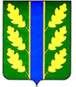 